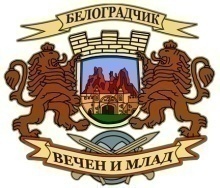 О Б Щ И Н С К И   С Ъ В Е Т   Б Е Л О Г Р А Д Ч И К3900 Белоградчик, ул. “Княз Борис І” № 6,  тел. 0877875959ДОКМЕТ НА ОБЩИНА БЕЛОГРАДЧИКОБЛАСТЕН УПРАВИТЕЛ ВИДИН        На основание чл.23, ал.4, т.1 от ЗМСМА, ще се проведе заседание на Общински съвет Белоградчик на 28.02.2022г. от 10.00 часа в залата на Младежки дом, при следния                                  ПРОЕКТ   ДНЕВЕН РЕД:Приемане на решение относно управление на имоти общинска собственост- отдаване под наем на имоти по чл.38в, ал.10 от ЗСПЗЗ. Приемане на решение относно предоставяне на части от имоти и имоти от община Белоградчик, на основание чл.19, ал.1 от ЗСПЗЗ, за възстановяване на собствеността в съществуващи стари реални граници на наследниците на Васил Рангелов Добринов, бивш жител на гр. Белоградчик.Приемане на решение относно разпореждане с общинска собственост- Вх.ОбС№53/ 15.02.2022г.Приемане на решение относно предоставяне на имоти- полски пътища, попадащи в масиви за ползване в землището на Раяновци, Салаш, Дъбравка на ползватели по реда на чл.37в, ал.16 от ЗСПЗЗ.Приемане на решение относно приемане на информация за състоянието на Системите за финансово управление и контрол на „Хигия” ЕООД гр. Белоградчик за 2021г. Приемане на решение относно приемане на информация за състоянието на Системите за финансово управление и контрол на Многопрофилна болница за активно лечение „Професор доктор Георги Златарски” ЕООД гр. Белоградчик за 2021г.Приемане на решение относно приемане на информация за състоянието на Системите за финансово управление и контрол на „Медицински център1- Белоградчик” ЕООД за 2021г.Приемане на решение относно учредяване право на прокарване на отклонение от общи мрежи и съоръжения от техническата инфраструктура – „Външно кабелно ел. захранване от СРС №16 от ВЕЛ 20кV „Езеро”, находящ се в ПИ с идентификатор 10937.9.9 до ПИ с идентификатор 545517.16.24 „Кариера за добив на инертни материали” с. Ошане, община Белоградчик, област Видин през имоти публична общинска собственост в полза на „ДИАБАЗ” ЕООД, гр. София, бул. „Черни връх” №59А съгласно приложения ситуационен план.Приемане на решение относно учредяване право на прокарване на отклонение от общи мрежи и съоръжения от техническата инфраструктура- „Оптична кабелна линия- трасе от съединителна муфа на улица „Телевизионна”, по улици „П. Яворов”, „Х. Димитър”, „Славянска”, „Ал. Константинов”, „Цар Иван Страцимир”, „Княз Ал. Батенберг”, „Л. Каравелов”, „Белоградчишки проход”, „Съединение”, „Цар Асен I”, „Н. Вапцаров”, „П. Ковачев”, „Миджур”, „Хайдут Велко”, „Л. Панов”, „Ц. Тодоров”, „Трети март”, „Доц. Ем. Павлов”, „Стара планина”, ж.к. „Здравец” до съединителна муфа на ул. „Съединение” гр. Белоградчик, община Белоградчик, област Видин през имоти публична общинска собственост в полза на „БДИН БГ КОМ” ООД, ЕИК 203368746, гр. Видин, ул. „Найчо Цанов” №2А съгласно приложения ситуационен план.Приемане на решение относно управление на общинска собственост- предоставяне за безвъзмездно право на ползване върху имот общинска собственост за офис на РЗОК- Видин.Приемане на решение относно разпореждане с общинска собственост- продажба на общинска земя на собственика на построената върху нея сграда, с. Рабиша, община Белоградчик. Приемане на решение относно разпореждане с общинска собственост.- Вх. ОбС№59/ 18.02.2022г.Приемане на решение относно предоставяне на имоти- полски пътища в масиви за ползване в землището на Рабиша на ползватели по реда на чл.37в, ал.16 от ЗСПЗЗ.Обсъждане финансовото състояние на община Белоградчик.Приемане на решение относно приемане на годишен план за ползване на дървесина от горите, собственост на община Белоградчик за 2022 г.Приемане на решение относно определяне на общински пасища, мери и ливади за общо и индивидуално ползване, за стопанската 2022/ 2023 година, на територията на община Белоградчик, правила за ползването им, утвърждаване на годишен план за паша.Изказвания, питания, становища и предложения на граждани.Комисията по бюджет, финанси, европейски фондове и туризъм ще  проведе заседание на  25.02.2022 г. от 14.00 часа в залата на Младежки дом.Комисията по устройство на територията, пътна и селищна мрежа, околна среда и благоустрояване ще  проведе заседание на 25.02.2022 г. от 15.00 часа в залата на Младежки дом.Комисията по култура, образование, здравеопазване, социални дейности и спорт ще  проведе заседание на 25.02.2022 г. от 16.00 часа в залата на Младежки дом. БОЯН МИНКОВ:Председател на Общински съвет Белоградчик